Вторая группа раннего возраста №3 «Колобок»«Мамин день».Цель:Организовать все виды детской деятельности (игровой, коммуникативной, трудовой, познавательно исследовательской, продуктивной, художественной, чтения ) вокруг темы семьи, любви к маме, бабушке.Уважаемые родители!!!Предлагаем, Вам, прочитать детям стихотворение…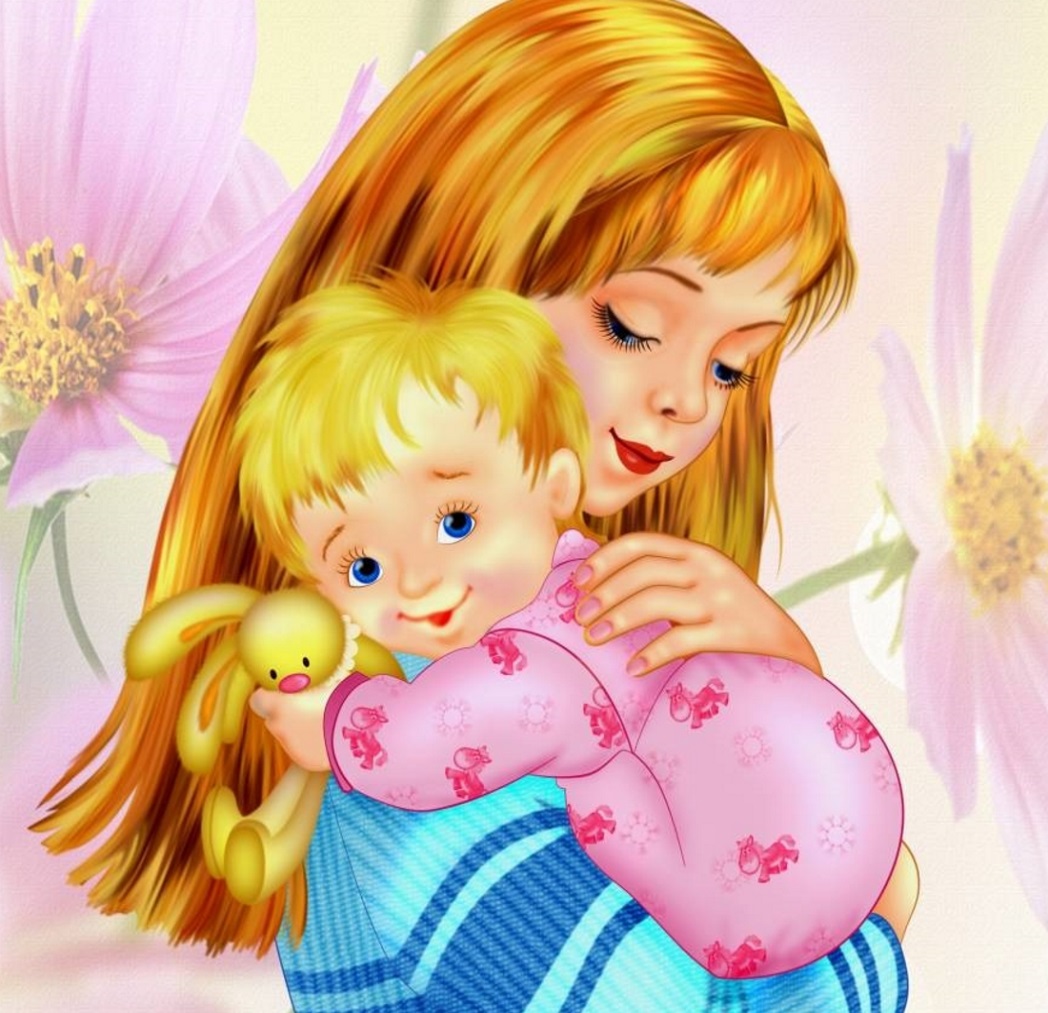 Мама спит, она устала…                                                                     Ну и я играть не стала!Я волчка не завожу,А уселась и сижу.Не шумят мои игрушки,Тихо в комнате пустой.А по маминой подушкеЛуч крадется золотой.И сказала я лучу:– Я тоже двигаться хочу!Я бы многого хотела:Вслух читать и мяч катать,		Я бы песенку пропела,Я б могла похохотать,Да мало ль я чего хочу!Но мама спит, и я молчу.Луч метнулся по стене,А потом скользнул ко мне.– Ничего, – шепнул он будто, –Посидим и в тишине!..(Е. Благинина)После прочтения стихотворения попросите, ребят ответить на вопросы.О ком это стихотворение? Что делает мама? Что делает девочка? Почему девочка не играет? ( боится разбудить маму) Почему она боится? (потому что любит маму) А вы любите своих мам? А как вы показываете это? (  целуем, обнимаем, жалеем маму, помогаем ей) Как вы помогаете ей? А мама вас любит?Пальчиковые игры«Мамин праздник».Первые подснежники(Ладошки сжать друг с другом иокруглить – «Тюльпан»)Я в руках несу.(Сжать ладони в кулачки, держать перед собой)Нежные цветочкиМаме подарю.(Вытягиваем руки вперед, ладони вверх)Будь всегда красивой,Нежной, как цветы.(Обводим овал лица)Хорошо, что рядомЕсть со мною ты.(Прижать ладони к груди)	Физминутка«Мамины помощники»Дружно маме помогаем,Пыль повсюду вытираем.Мы белье теперь стираем,Полощем, отжимаем.Подметаем все кругомИ бегом за молоком.Маму вечером встречаем,Двери настежь открываем,Маму крепко обнимаем.Рисование ладошками.А теперь можно нарисовать для мам красивый цветок. (Дети обмакивают ладошки в разные краски и ставят отпечатки в центр заготовки.)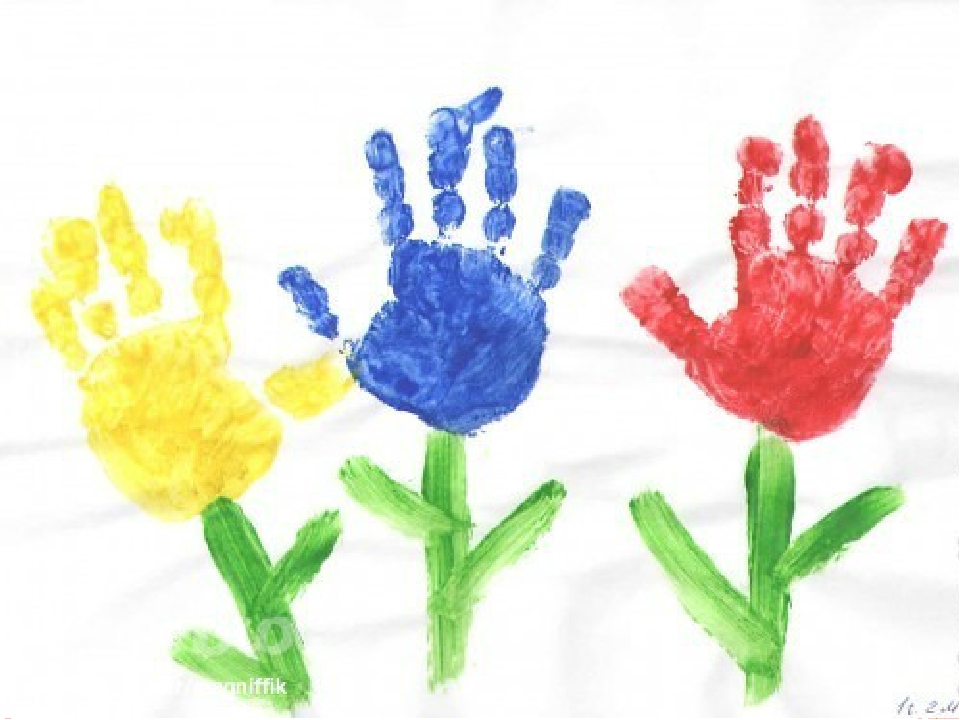 Лепка с детьми «Мимоза для бабушки».Уважаемые родители,  с детьми можно создать вот такую замечательную поделку, она будет хорошим подарком для наших любимых бабушек, а у кого- то и для мамочек.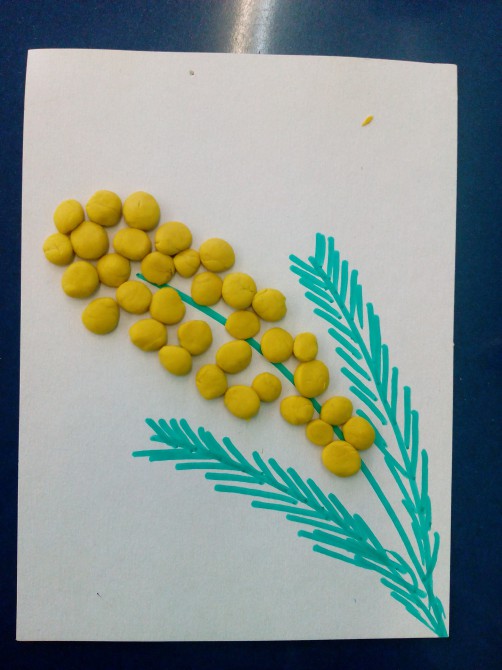 Предлагаем, Вам, поиграть с ребенком в подвижные игры:	Подвижная игра «Мама-ловишка»Маме завязывают глаза, ребенку дают колокольчик. Нужно поймать малыша.Стихи про маму и бабушкуМне мама приносит
Игрушки, конфеты.
Но маму люблю я
Совсем не за это.
Весёлые песни она напевает.
Нам скучно вдвоём
Никогда не бывает.
Я ей открываю свои все секреты.
Но маму люблю я
Не только за это.
Люблю свою маму
Скажу я вам прямо.
Ну, просто за то,
Что она моя мама.		Помогаю бабушке,
Я уже большой.
Улыбнулась бабушка –
И стала молодой.
- Молодая бабушка!
Люди говорят.
Я за нашу бабушку
Очень рад.
Я, ребята, бабушке
Не грублю,
Потому что бабушку
Я люблю.
Будем нашим бабушкам
Помогать с тобой!
- Улыбайся, бабушка,
Всегда будь молодой!Спасибо за внимание!